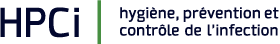 Formation/CoursGRIPPE SAISONNIÈRE* Dates et lieux disponibles en région Centre, Nord, Est et Ouest, selon votre convenance.RESUMEDATE Jeudi  : HORAIREDe 13h30 à 16h30LIEURéférez-vous à la formation sur notre site internet pour connaître le lieu attribué. BULLETIN D’INSCRIPTIONRenvoyez votre bulletin d’inscription par email à : 
hpci.centre@chuv.ch Maximum 10 jours avant la date du cours.ObjectifsPrévention de la GrippePromotion du vaccin grippePublicPersonnel soignantIntervenantsDre Christiane Petignat 
Responsable Unité cantonale HPCiDescriptif du cours :Virus de la grippeClinique / transmissionTraitementVaccinMesures de prévention Nom et prénomFonctionEtablissement